Реестр опасностей в организации           № п/пНаименование опасности1Механические опасности2Опасность падения из-за потери равновесия, в том числе при спотыкании или поскальзывании, при передвижении по скользким поверхностям или мокрым полам3Опасность падения из-за внезапного появления на пути следования большого перепада высот или падения с высоты4Опасность падения груза, заваливания складируемыми грузами5Опасность падения на части тела тяжелого предмета6Опасность заваливания7Опасность удара8Опасность раздавливания или затягивания из-за попадания под движущиеся части механизмов9Опасность затягивания или попадания в ловушку10Опасность от столкновения с неподвижным предметом или элементом конструкции, оказавшимся на пути следования11Опасность пореза в результате воздействия острого режущего инструмента, острых кромок и заусенцев12Опасность пореза частей тела, в том числе кромкой листа бумаги, канцелярским ножом, ножницами13Опасность быть уколотым или проткнутым в результате воздействия движущихся колющих частей механизмов, машин14Опасность натыкания на неподвижную колющую поверхность (острие)15Опасность запутаться, в том числе в растянутых по полу сварочных проводах, тросах, нитях16Опасность наматывания волос, частей одежды, средств индивидуальной защиты17Опасность воздействия механического упругого элемента18Опасность от воздействия движущегося абразивного элемента, или движущихся режущих частей механизмов, машин, или в результате воздействия режущего инструмента19Опасность разрыва20Опасность воздействия жидкости под давлением при выбросе (прорыве)21Опасность воздействия газа под давлением при выбросе (прорыве)22Электрические опасности23Опасность поражения током вследствие прямого контакта с токоведущими частями из-за касания незащищенными частями тела деталей, находящихся под напряжением24Опасность поражения током вследствие контакта с токоведущими частями, которые находятся под напряжением из-за неисправного состояния (косвенный контакт)25Опасность поражения электростатическим зарядом26Опасность поражения током от наведенного напряжения на рабочем месте27Опасность поражения вследствие возникновения электрической дуги28Опасность поражения при прямом попадании молнии29Опасность косвенного поражения молнией30Термические опасности31Опасность ожога при контакте незащищенных частей тела с поверхностью предметов, имеющих высокую температуру32Опасность ожога от воздействия на незащищенные участки тела материалов, жидкостей или газов, имеющих высокую температуру33Опасность ожога от воздействия открытого пламени34Опасность теплового удара при длительном нахождении на открытом воздухе при прямом воздействии лучей солнца на незащищенную поверхность головы35Опасность теплового удара от воздействия окружающих поверхностей оборудования, имеющих высокую температуру36Опасность теплового удара при длительном нахождении вблизи открытого пламени37Опасность теплового удара при длительном нахождении в помещении с высокой температурой воздуха38Ожог роговицы глаза39Опасность от воздействия на незащищенные участки тела материалов, жидкостей или газов, имеющих низкую температуру40Опасность обморожения41Опасности, связанные с воздействием микроклимата и климатические опасности42Опасность воздействия пониженных температур воздуха43Опасность воздействия повышенных температур воздуха44Опасность воздействия влажности45Опасность воздействия скорости движения воздуха46Опасности из-за недостатка кислорода в воздухе47Опасность недостатка кислорода в замкнутых технологических емкостях48Опасность недостатка кислорода из-за вытеснения его другими газами или жидкостями49Опасность недостатка кислорода в подземных сооружениях50Опасность недостатка кислорода в безвоздушных средах51Барометрические опасности52Опасность неоптимального барометрического давления53Опасность от повышенного барометрического давления54Опасность от пониженного барометрического давления55Опасность от резкого изменения барометрического давления56Опасности, связанные с воздействием химического фактора57Опасность от контакта с высокоопасными веществами58Опасность от вдыхания паров вредных жидкостей, газов, пыли, тумана, дыма59Опасность веществ, которые вследствие реагирования со щелочами, кислотами, аминами, диоксидом серы, тиомочевинной, солями металлов и окислителями могут способствовать пожару и взрыву60Опасность образования токсичных паров при нагревании61Опасность воздействия на кожные покровы смазочных масел62Опасность воздействия на кожные покровы чистящих и обезжиривающих веществ63Опасности, связанные с воздействием аэрозолей преимущественно фиброгенного действия64Опасность воздействия пыли на глаза65Опасность повреждения органов дыхания частицами пыли66Опасность воздействия пыли на кожу67Опасность, связанная с выбросом пыли68Опасности воздействия воздушных взвесей вредных химических веществ69Опасность воздействия на органы дыхания воздушных взвесей, содержащих смазочные масла70Опасность воздействия на органы дыхания воздушных смесей, содержащих чистящие и обезжиривающие вещества71Опасности, связанные с воздействием биологического фактора72Опасность из-за воздействия микроорганизмов-продуцентов, препаратов, содержащих живые клетки и споры микроорганизмов73Опасность из-за контакта с патогенными микроорганизмами74Опасности из-за укуса переносчиков инфекций75Опасности, связанные с воздействием тяжести и напряженности трудового процесса76Опасность, связанная с перемещением груза вручную77Опасность от подъема тяжестей, превышающих допустимый вес78Опасность, связанная с наклонами корпуса79Опасность, связанная с рабочей позой80Опасность вредных для здоровья поз, связанных с чрезмерным напряжением тела81Опасность физических перегрузок от периодического поднятия тяжелых узлов и деталей машин82Опасность психических нагрузок, стрессов83Опасность перенапряжения зрительного анализатора84Опасности, связанные с воздействием шума85Опасность повреждения мембранной перепонки уха, связанная с воздействием шума высокой интенсивности86Опасность, связанная с возможностью не услышать звуковой сигнал об опасности87Опасности, связанные с воздействием вибрации88Опасность от воздействия локальной вибрации при использовании ручных механизмов89Опасность, связанная с воздействием общей вибрации90Опасности, связанные с воздействием световой среды91Опасность недостаточной освещенности в рабочей зоне92Опасность повышенной яркости света93Опасность пониженной контрастности94Опасности, связанные с воздействием неионизирующих излучений95Опасность, связанная с ослаблением геомагнитного поля96Опасность, связанная с воздействием электростатического поля97Опасность, связанная с воздействием постоянного магнитного поля98Опасность, связанная с воздействием электрического поля промышленной частоты99Опасность, связанная с воздействием магнитного поля промышленной частоты100Опасность от электромагнитных излучений101Опасность, связанная с воздействием лазерного излучения102Опасность, связанная с воздействием ультрафиолетового излучения103Опасности, связанные с воздействием ионизирующих излучений104Опасность, связанная с воздействием гамма-излучения105Опасность, связанная с воздействием рентгеновского излучения106Опасность, связанная с воздействием альфа-, бета-излучений, электронного или ионного и нейтронного излучении107Опасности, связанные с воздействием животных108Опасность укуса109Опасность разрыва110Опасность раздавливания111Опасность заражения112Опасность воздействия выделений113Опасности, связанные с воздействием насекомых114Опасность укуса115Опасность попадания в организм116Опасность инвазий гельминтов117Опасности, связанные с воздействием растений118Опасность воздействия пыльцы, фитонцидов и других веществ, выделяемых растениями119Опасность ожога выделяемыми растениями веществами120Опасность пореза растениями121Опасности утонуть122Опасность утонуть в водоеме123Опасность утонуть в технологической емкости124Опасность утонуть в момент затопления шахты125Опасности из-за расположения рабочего места126Опасности выполнения электромонтажных работ на столбах, опорах высоковольтных передач127Опасность при выполнении альпинистских работ128Опасность выполнения кровельных работ на крышах, имеющих большой угол наклона рабочей поверхности129Опасность, связанная с выполнением работ на значительной глубине130Опасность, связанная с выполнением работ под землей131Опасность, связанная с выполнением работ в туннелях132Опасность выполнения водолазных работ133Опасности, связанные с организационными недостатками134Опасность, связанная с отсутствием на рабочем месте инструкций, содержащих порядок безопасного выполнения работ, и информации об имеющихся опасностях, связанных с выполнением рабочих операций135Опасность, связанная с отсутствием описанных мероприятий (содержания действий) при возникновении неисправностей (опасных ситуаций) при обслуживании устройств, оборудования, приборов136Опасность, связанная с отсутствием на рабочем месте перечня возможных аварий137Опасность, связанная с отсутствием на рабочем месте аптечки первой помощи, инструкции по оказанию первой помощи пострадавшему на производстве и средств связи138Опасность, связанная с отсутствием информации (схемы, знаков, разметки) о направлении эвакуации в случае возникновения аварии139Опасность, связанная с допуском работников, не прошедших подготовку по охране труда140Опасности пожара141Опасность от вдыхания дыма, паров вредных газов и пыли при пожаре142Опасность воспламенения143Опасность воздействия открытого пламени144Опасность воздействия повышенной температуры окружающей среды145Опасность воздействия пониженной концентрации кислорода в воздухе146Опасность воздействия огнетушащих веществ147Опасность воздействия осколков частей разрушившихся зданий, сооружений, строений148Опасности обрушения149Опасность обрушения подземных конструкций150Опасность обрушения наземных конструкций151Опасности транспорта152Опасность наезда на человека153Опасность падения с транспортного средства154Опасность раздавливания человека, находящегося между двумя сближающимися транспортными средствами155Опасность опрокидывания транспортного средства при нарушении способов установки и строповки грузов156Опасность от груза, перемещающегося во время движения транспортного средства, из-за несоблюдения правил его укладки и крепления157Опасность травмирования в результате дорожно-транспортного происшествия158Опасность опрокидывания транспортного средства при проведении работ159Опасность, связанная с дегустацией пищевых продуктов160Опасность, связанная с дегустацией отравленной пищи161Опасности насилия162Опасность насилия от враждебно настроенных работников163Опасность насилия от третьих лиц164Опасности взрыва165Опасность самовозгорания горючих веществ166Опасность возникновения взрыва, происшедшего вследствие пожара167Опасность воздействия ударной волны168Опасность воздействия высокого давления при взрыве169Опасность ожога при взрыве170Опасность обрушения горных пород при взрыве171Опасности, связанные с применением средств индивидуальной защиты172Опасность, связанная с несоответствием средств индивидуальной защиты анатомическим особенностям человека173Опасность, связанная со скованностью, вызванной применением средств индивидуальной защиты174Опасность отравления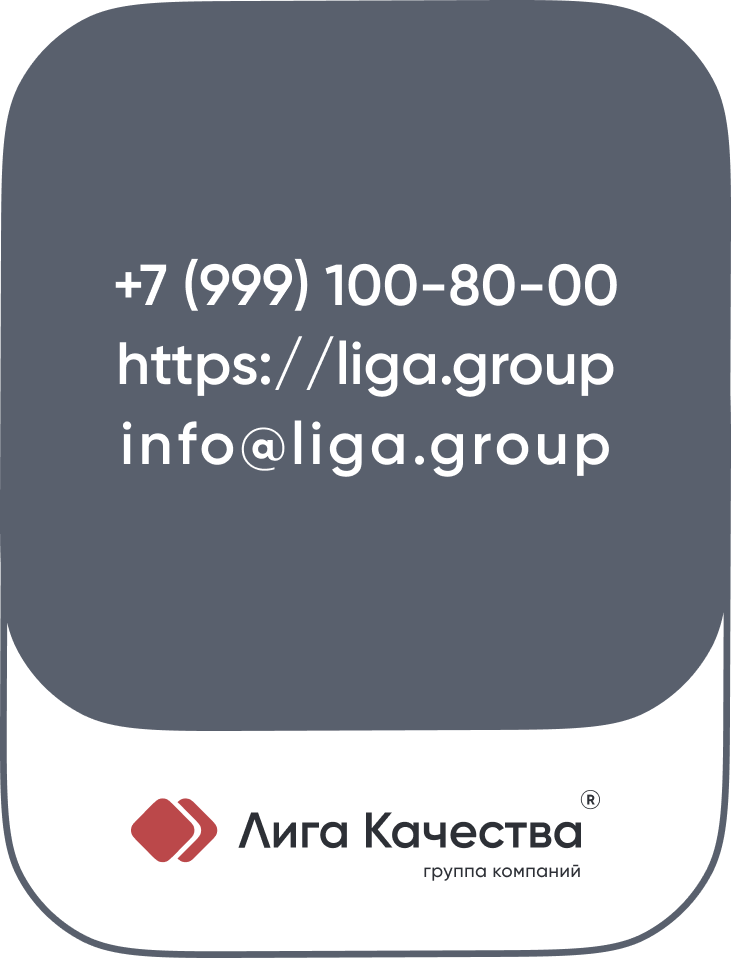 